АДМИНИСТРАЦИЯ БЕРЕЗОВСКОГО РАЙОНА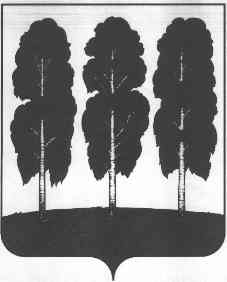 ХАНТЫ – МАНСИЙСКОГО АВТОНОМНОГО ОКРУГА – ЮГРЫПОСТАНОВЛЕНИЕ от 06.06.2018                                                     	   № 473пгт. БерезовоО внесении изменений в приложение к постановлению администрации городского поселения Березово от 30.12.2013  № 65 «Об утверждении муниципальной программы «Содействие занятости населения в городском поселении Березово на 2014-2020 годы»В целях корректировки объемов финансирования муниципальной программы:1. Внести в приложение к  постановлению администрации городского поселения Березово от 30.12.2013 года № 65 «Об утверждении муниципальной  программы «Содействие занятости населения в городском поселении Березово на 2014-2020 годы»  следующие изменения:1.1 В паспорте  муниципальной программы строку «Финансовое обеспечение, в том числе с распределением средств по источникам финансирования, по годам реализации муниципальной программы» изложить в следующей редакции:«	».1.2. Приложение 4 к муниципальной программе изложить в следующей редакции согласно приложению  к настоящему постановлению.2. Опубликовать настоящее постановление в газете «Жизнь Югры» и разместить на официальном веб-сайте органов местного самоуправления Березовского района.3. Настоящее постановление вступает в силу после его официального опубликования.Глава района                                                                                                  В.И. ФоминФинансовое обеспечение, в том числе с распределением средств по источникам финансирования, по годам реализации муниципальной программы.Общий объем финансирования муниципальной программы на 2014-2020 годы составил: 40 340,6 тыс.рублей, в том числе за счет средств:-бюджета Ханты-Мансийского автономного округа  - 23 920,6 тыс. рублей , из них:  2014 год – 5218,0 тысяч рублей;  2015 год – 4 800,0тысяч рублей2016 год – 2574,1 тысяч рублей;  2017 год – 3197,7 тысяч рублей  2018 год – 2724,7 тысяч рублей;  2019 год – 2703,1 тысяч рублей;  2020 год – 2703,0 тысяч рублей;-бюджет поселения- 16 420,0 тыс.рублей, из них:  2014 год –  978,0 тысяч рублей;  2015 год – 600,0 тысяч рублей  2016 год – 700,0 тысяч рублей;  2017 год – 3888,0 тысяч рублей;  2018 год – 3418,0 тысяч рублей;  2019 год – 3418,0 тысяч рублей;  2020 гол – 3418,0 тысяч рублей.Приложениек постановлению администрации Березовского районаПриложениек постановлению администрации Березовского районаПриложениек постановлению администрации Березовского районаПриложениек постановлению администрации Березовского районаПриложениек постановлению администрации Березовского районаПриложениек постановлению администрации Березовского районаПриложениек постановлению администрации Березовского районаПриложениек постановлению администрации Березовского районаПриложениек постановлению администрации Березовского районаПриложениек постановлению администрации Березовского районаПриложениек постановлению администрации Березовского районаПриложениек постановлению администрации Березовского района                                                                                                от 06.06.2018 № 473                                                                                                от 06.06.2018 № 473                                                                                                от 06.06.2018 № 473                                                                                                от 06.06.2018 № 473                                                                                                от 06.06.2018 № 473                                                                                                от 06.06.2018 № 473                                                                                                от 06.06.2018 № 473                                                                                                от 06.06.2018 № 473                                                                                                от 06.06.2018 № 473                                                                                                от 06.06.2018 № 473                                                                                                от 06.06.2018 № 473                                                                                                от 06.06.2018 № 473№ п/пОсновное мероприятия муниципальной программы (связь мероприятий с показателями муниципальной программы)Ответственный исполнитель/ соисполнительОтветственный исполнитель/ соисполнительИсточник финансированияИсточник финансированияФинансовые затраты на реализацию (тыс. рублей)Финансовые затраты на реализацию (тыс. рублей)Финансовые затраты на реализацию (тыс. рублей)Финансовые затраты на реализацию (тыс. рублей)Финансовые затраты на реализацию (тыс. рублей)Финансовые затраты на реализацию (тыс. рублей)№ п/пОсновное мероприятия муниципальной программы (связь мероприятий с показателями муниципальной программы)Ответственный исполнитель/ соисполнительОтветственный исполнитель/ соисполнительИсточник финансированияИсточник финансированиявсегов том числев том числев том числев том числев том числе№ п/пОсновное мероприятия муниципальной программы (связь мероприятий с показателями муниципальной программы)Ответственный исполнитель/ соисполнительОтветственный исполнитель/ соисполнительИсточник финансированияИсточник финансированиявсего.....Цель: "Содействие улучшению на рынке труда не занятых трудовой деятельностью  и безработных граждан, зарегистрированных в органах занятости населения"Цель: "Содействие улучшению на рынке труда не занятых трудовой деятельностью  и безработных граждан, зарегистрированных в органах занятости населения"Цель: "Содействие улучшению на рынке труда не занятых трудовой деятельностью  и безработных граждан, зарегистрированных в органах занятости населения"Цель: "Содействие улучшению на рынке труда не занятых трудовой деятельностью  и безработных граждан, зарегистрированных в органах занятости населения"Цель: "Содействие улучшению на рынке труда не занятых трудовой деятельностью  и безработных граждан, зарегистрированных в органах занятости населения"Цель: "Содействие улучшению на рынке труда не занятых трудовой деятельностью  и безработных граждан, зарегистрированных в органах занятости населения"Цель: "Содействие улучшению на рынке труда не занятых трудовой деятельностью  и безработных граждан, зарегистрированных в органах занятости населения"Цель: "Содействие улучшению на рынке труда не занятых трудовой деятельностью  и безработных граждан, зарегистрированных в органах занятости населения"Цель: "Содействие улучшению на рынке труда не занятых трудовой деятельностью  и безработных граждан, зарегистрированных в органах занятости населения"Цель: "Содействие улучшению на рынке труда не занятых трудовой деятельностью  и безработных граждан, зарегистрированных в органах занятости населения"Цель: "Содействие улучшению на рынке труда не занятых трудовой деятельностью  и безработных граждан, зарегистрированных в органах занятости населения"Цель: "Содействие улучшению на рынке труда не занятых трудовой деятельностью  и безработных граждан, зарегистрированных в органах занятости населения"Подпрограмма 1  "Содействие трудоустройству граждан"Подпрограмма 1  "Содействие трудоустройству граждан"Подпрограмма 1  "Содействие трудоустройству граждан"Подпрограмма 1  "Содействие трудоустройству граждан"Подпрограмма 1  "Содействие трудоустройству граждан"Подпрограмма 1  "Содействие трудоустройству граждан"Подпрограмма 1  "Содействие трудоустройству граждан"Подпрограмма 1  "Содействие трудоустройству граждан"Подпрограмма 1  "Содействие трудоустройству граждан"Подпрограмма 1  "Содействие трудоустройству граждан"Подпрограмма 1  "Содействие трудоустройству граждан"Подпрограмма 1  "Содействие трудоустройству граждан"Задача 1:. "Создание временных рабочих мест  для граждан, зарегистрированных в органах службы занятости населения".Задача 1:. "Создание временных рабочих мест  для граждан, зарегистрированных в органах службы занятости населения".Задача 1:. "Создание временных рабочих мест  для граждан, зарегистрированных в органах службы занятости населения".Задача 1:. "Создание временных рабочих мест  для граждан, зарегистрированных в органах службы занятости населения".Задача 1:. "Создание временных рабочих мест  для граждан, зарегистрированных в органах службы занятости населения".Задача 1:. "Создание временных рабочих мест  для граждан, зарегистрированных в органах службы занятости населения".Задача 1:. "Создание временных рабочих мест  для граждан, зарегистрированных в органах службы занятости населения".Задача 1:. "Создание временных рабочих мест  для граждан, зарегистрированных в органах службы занятости населения".Задача 1:. "Создание временных рабочих мест  для граждан, зарегистрированных в органах службы занятости населения".Задача 1:. "Создание временных рабочих мест  для граждан, зарегистрированных в органах службы занятости населения".Задача 1:. "Создание временных рабочих мест  для граждан, зарегистрированных в органах службы занятости населения".Задача 1:. "Создание временных рабочих мест  для граждан, зарегистрированных в органах службы занятости населения".1.1.Содействие улучшению положения на рынке труда не занятых трудовой  деятельностью и безработных граждан" (1.2.3) Администрация района (Управление по жилищно-коммунальному хозяйству)  МКУ ХЭС г/п Березово  Администрация района (Управление по жилищно-коммунальному хозяйству)  МКУ ХЭС г/п Березово  Администрация района (Управление по жилищно-коммунальному хозяйству)  МКУ ХЭС г/п Березово  всего: 28744,63274,17085,76142,76121,16121,01.1.Содействие улучшению положения на рынке труда не занятых трудовой  деятельностью и безработных граждан" (1.2.3) Администрация района (Управление по жилищно-коммунальному хозяйству)  МКУ ХЭС г/п Березово  Администрация района (Управление по жилищно-коммунальному хозяйству)  МКУ ХЭС г/п Березово  Администрация района (Управление по жилищно-коммунальному хозяйству)  МКУ ХЭС г/п Березово  бюджет автономного округа 13902,62574,13197,72724,72703,12703,01.1.Содействие улучшению положения на рынке труда не занятых трудовой  деятельностью и безработных граждан" (1.2.3) Администрация района (Управление по жилищно-коммунальному хозяйству)  МКУ ХЭС г/п Березово  Администрация района (Управление по жилищно-коммунальному хозяйству)  МКУ ХЭС г/п Березово  Администрация района (Управление по жилищно-коммунальному хозяйству)  МКУ ХЭС г/п Березово   бюджет городского поселения 14842,0700,03888,03418,03418,03418,0Итого по подпрограмме 1Итого по подпрограмме 1Итого по подпрограмме 1Итого по подпрограмме 1Итого по подпрограмме 1 всего: 28744,63274,17085,76142,76121,16121,0Итого по подпрограмме 1Итого по подпрограмме 1Итого по подпрограмме 1Итого по подпрограмме 1Итого по подпрограмме 1 бюджет автономного округа 13902,62574,13197,72724,72703,12703,0Итого по подпрограмме 1Итого по подпрограмме 1Итого по подпрограмме 1Итого по подпрограмме 1Итого по подпрограмме 1  бюджет городского поселения 14842,0700,03888,03418,03418,03418,0Всего по муниципальной программеВсего по муниципальной программеВсего по муниципальной программеВсего по муниципальной программеВсего по муниципальной программе всего: 28744,63274,17085,76142,76121,16121,0Всего по муниципальной программеВсего по муниципальной программеВсего по муниципальной программеВсего по муниципальной программеВсего по муниципальной программе бюджет автономного округа 13902,62574,13197,72724,72703,12703,0Всего по муниципальной программеВсего по муниципальной программеВсего по муниципальной программеВсего по муниципальной программеВсего по муниципальной программе  бюджет городского поселения 14842,0700,03888,03418,03418,03418,0